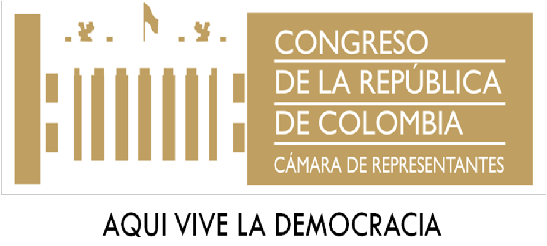 PROPOSICIÓN No. 14-Aprobada-(Agosto 13 de 2019)CÍTESE  al Ministro de Vivienda, Ciudad y Territorio, Dr. JONATHAN MALAGÓN GONZÁLEZ,  y al Viceministro de Agua, Dr. JOSÉ LUIS ACERO, para que en sesión de la Comisión Sexta Constitucional Permanente, que se llevará a cabo en la ciudad de Soledad, -Atlántico- el día miércoles 4 de septiembre de 2019, expongan  todo lo relacionado con el informe de gestión de la Cartera a su cargo, ejecución presupuestal durante la vigencia 2019,  presupuesto  del sector para el año 2020, políticas implementadas  en cobertura de servicios de agua potable y saneamiento básico en la Región Caribe .INVÍTESE, al Procurador General de la Nación, Dr. FERNANDO CARRILLO FLÓREZ, al Contralor General de la República, Dr, CARLOS FELIPE CÓRDOBA LARRARTE; a los Gobernadores de los Departamentos que conforman la Costa Caribe, Alcaldes Municipales, Federación de Departamentos y Federación de Municipios.  Para tal fin, solicítese a la Plenaria de la Corporación AUTORIZAR el desplazamiento de los Honorables Representantes que integran la Comisión  Sexta a esa ciudad en la fecha señalada.Se anexa cuestionario.Presentada por los HH.RR.:EMETERIO JOSÉ MONTES DE CASTRO, MARTHA PATRICIA VILLALBA HODWALKER, KARINA ESTEFANÍA ROJANO PALACIO Y MILTON HUGO ANGULO VIVEROS.						                 (Original firmado)